30.01.2024  № 193О внесении изменений в некоторые постановления администрации города Чебоксары На основании протоколов заседания конкурсной комиссии по замещению вакантной должности муниципальной службы администрации города Чебоксары от 21.12.2023 № 10, от 25.01.2024 № 1 администрация города Чебоксары п о с т а н о в л я е т: 1. Внести в приложение к постановлению администрации города Чебоксары от 26.12.2023 № 4764 «О внесении изменений в постановление администрации города Чебоксары от 28.02.2020 № 435 «О включении в кадровый резерв администрации города Чебоксары» изменение, изложив строку 1 в следующей редакции:«».2. Внести в приложение к постановлению администрации города Чебоксары от 25.01.2024 № 160 «О внесении изменений в постановление администрации города Чебоксары от 28.02.2020 № 435 «О включении в кадровый резерв администрации города Чебоксары» изменение, изложив строку 18 в следующей редакции:«».3. Настоящее постановление вступает в силу со дня его официального опубликования.4. Контроль за исполнением  настоящего постановления возложить на заместителя главы администрации города – руководителя аппарата.Глава города Чебоксары 	Д.В. СпиринЧăваш РеспубликиШупашкар хула	Администрацийě	ЙЫШĂНУ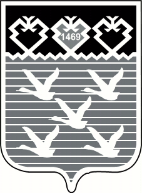 Чувашская РеспубликаАдминистрациягорода ЧебоксарыПОСТАНОВЛЕНИЕ1МарковаОльгаСергеевна19.10.1973ведущей и старшей-Ведущий специалист управления по работе с персоналом филиала «Марий Эл и Чувашии» ПАО «Т Плюс» 18Тарасова Лариса Игоревна25.09.1978ведущей и старшей-инженер МКУ «Управление ЖКХиБ» г. Чебоксары